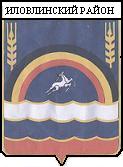 АДМИНИСТРАЦИЯ ИЛОВЛИНСКОГО МУНИЦИПАЛЬНОГО РАЙОНАВОЛГОГРАДСКОЙ ОБЛАСТИП О С Т А Н О В Л Е Н И Еот  15.12.2017  г.      № 1238О  Перечне муниципальных услуг, предоставление которых организуется в многофункциональных центрах  предоставления государственных и муниципальных услуг              В соответствии с требованиями пункта 3 части 6 статьи 15 Федерального закона от 27 июля 2010г. № 210-ФЗ «Об организации предоставления государственных и муниципальных услуг» и во исполнение постановления Правительства Российской Федерации от 27 сентября 2011г. № 797 «О взаимодействии между многофункциональными центрами предоставления государственных (муниципальных) услуг и федеральными органами исполнительной власти, органами государственных внебюджетных фондов, органами государственной власти субъектов Российской Федерации, органами местного самоуправления» и администрация Иловлинского муниципального района п о с т а н о в л я е т:1. Утвердить прилагаемый Перечень муниципальных услуг, предоставление которых организуется в многофункциональных центрах предоставления государственных и муниципальных услуг.2. На основании заключенного соглашения о взаимодействии с многофункциональным центром предоставления государственных и муниципальных услуг, осуществляющим деятельность на территории Иловлинского муниципального района  Волгоградской области, организовать предоставление муниципальных услуг в соответствии с перечнем муниципальных и государственных услуг по переданным полномочиям, предоставление которых организуется в многофункциональных центрах предоставления государственных и муниципальных услуг, утвержденным настоящим постановлением.       3. Постановление вступает в силу  с момента его подписания и подлежит обнародованию.        4. Контроль за исполнением данного постановления возложить на заместителя  Главы администрации  Иловлинского муниципального района   Н.В.Бурдыко.Глава администрации Иловлинского муниципального района                                       И.С.Гель                                                          У Т В Е Р Ж Д Е Н                                                                постановлением администрации                                                              Иловлинского муниципального                                                               района от 15.12.2017 г. № 1238П Е Р Е Ч Е Н Ь муниципальных услуг, предоставление которых организуется в многофункциональных центрах  предоставления государственных и муниципальных услуг№ п/пНаименование услуги1Исполнение запросов физических и юридических лиц (социально-правовые и тематические запросы)2Выдача копий архивных документов, подтверждающих право на владение землей3Предоставление в аренду земельных участков из состава земель, государственная собственность на которые не разграничена и находящихся в муниципальной собственности, физическим и юридическим лицам на территории Иловлинского муниципального района Волгоградской области4Предоставление земельных участков для строительства без предварительного согласования места размещения объекта на территории Иловлинского муниципального района Волгоградской области5Предоставление земельных участков для строительства с предварительным согласованием места размещения объекта на территории Иловлинского муниципального района Волгоградской области6Предоставление земельных участков для целей не связанных со строительством на территории Иловлинского муниципального района Волгоградской области7Расторжение договора на аренду земельного участка, расположенного на территории Иловлинского муниципального района Волгоградской области8Внесение изменений в правоустанавливающие документы на земельный участок, расположенный на территории Иловлинского муниципального района Волгоградской области9Сверка поступлений платежей по договору аренды нежилого помещения и земельного участка10Предоставление информации об объектах недвижимого имущества и земельных участках, находящихся в муниципальной собственности11Прием заявлений и выдача   документов о согласовании проектов границ земельных участков                  12Предоставление в аренду муниципального имущества, находящегося в имущественной казне Иловлинского муниципального района Волгоградской области13Утверждение схемы расположения земельного участка или земельных участков на кадастровом плане территории Иловлинского муниципального района Волгоградской области14Предварительное согласование предоставления земельного участка15Постановка на учет граждан в целях последующего предоставления земельных участков в собственность бесплатно16Предоставление земельных участков в собственность и в аренду гражданам для индивидуального жилищного строительства, ведения личного подсобного хозяйства в границах населенного пункта, садоводства, дачного хозяйства, гражданам и крестьянским (фермерским) хозяйствам для осуществления крестьянским (фермерским) хозяйством его деятельности17Предоставление земельных участков, находящихся в государственной или муниципальной собственности, без проведения торгов18Признание граждан участниками подпрограммы «Выполнение государственных обязательств по обеспечению жильем категорий граждан, установленных федеральным законодательством» федеральной целевой программы «Жилище» на 2015-2020 годы19Создание условий для повышения доступности жилья для молодых семей20Подготовка и выдача разрешений на строительство, реконструкцию  объектов капитального строительства21Подготовка и выдача разрешений на ввод в эксплуатацию объектов капитального строительства 22Выдача градостроительного плана земельного участка23Продление срока  действия разрешения на строительство, реконструкцию объектов капитального строительства24Внесение изменений в разрешение на строительство, реконструкцию, капитальный ремонт объектов капитального строительства25Изготовление акта освидетельствования проведения основных работ по строительству объекта индивидуального жилищного строительства или проведение работ по реконструкции объекта индивидуального жилищного строительства, в результате которого общая площадь жилого помещения реконструируемого объекта увеличивается не менее чем на учетную норму площади жилого помещения, устанавливаемую в соответствии с жилищным законодательством Российской Федерации26Изменение вида разрешенного использования земельного участка и объекта капитального  строительства  при  наличии   правил землепользования и застройки  городского и  сельских  поселений  Иловлинского  муниципального  района  Волгоградской  области27Предоставление разрешения на установку  и эксплуатацию рекламной  конструкции28Принятие документов, а также выдача решений о переводе или об отказе в переводе жилого помещения в нежилое или нежилого помещения в жилое помещение29Прием заявлений и выдача документов о согласовании переустройства и (или) перепланировки жилого помещения30Рассмотрение предложений о включении мест в перечень мест проведения ярмарок на территории Волгоградской области31Заключение договора на размещение нестационарного торгового объекта на территории Иловлинского муниципального района Волгоградской области32Заключение договора на проведение ярмарки на территории Иловлинского муниципального района  Волгоградской области33Рассмотрение предложений о включении мест в Схему размещения нестационарных торговых объектов на территории Иловлинского муниципального района Волгоградской области34Консультирование и информирование по различным вопросам в сфере сельского хозяйства и продовольствия35Организация сбора документов на выплаты из резервного фонда Волгоградской области и  Иловлинского муниципального района  для частичного возмещения ущерба от чрезвычайных ситуаций и материальной помощи гражданам и объектам экономики36Прием заявлений, постановка на учет и зачисление детей в  образовательные учреждения, реализующие основную образовательную программу